Come si fa un questionarioStoria della storia della terra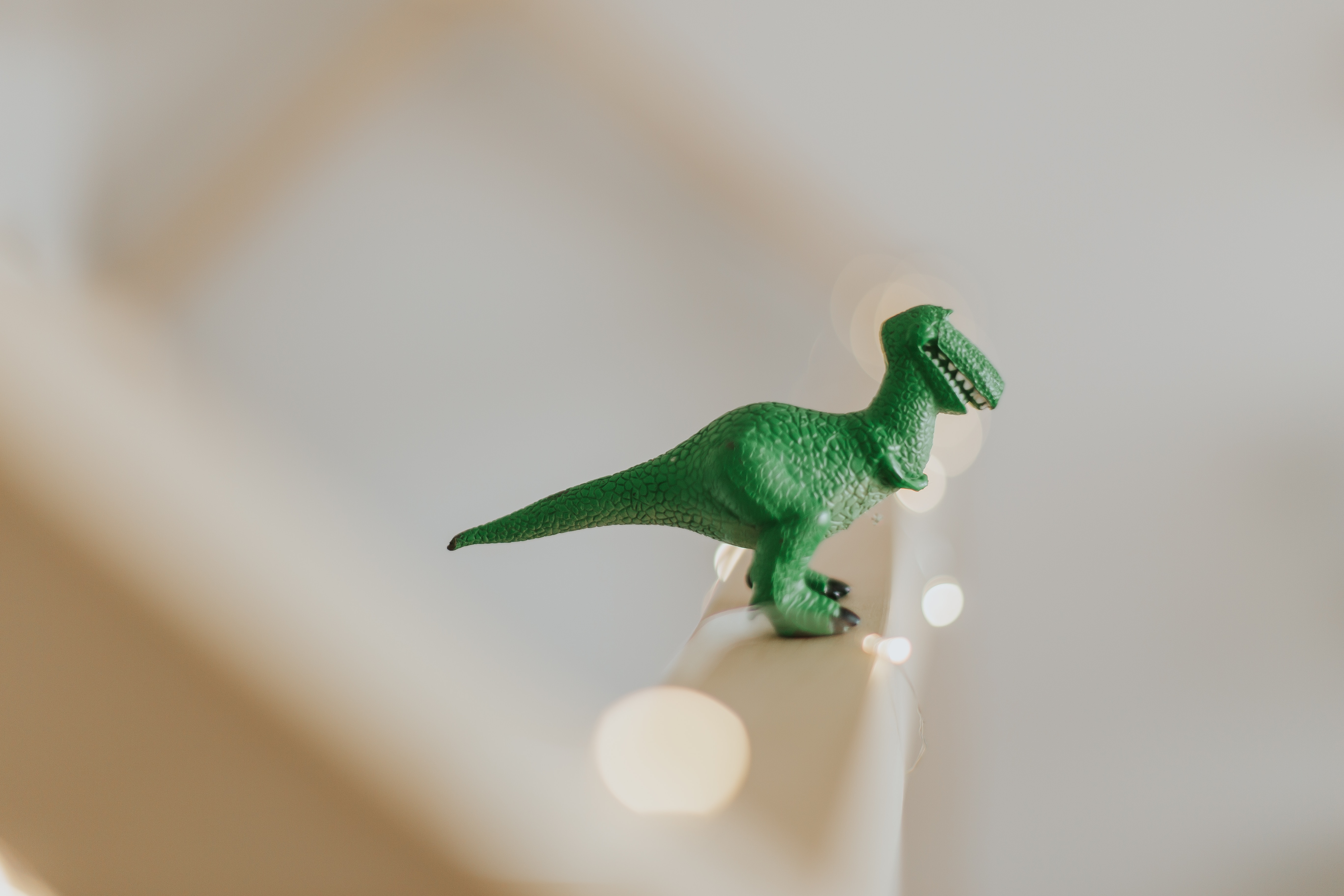 Un questionario non è soltanto una lista di domande. È uno strumento con delle regole precise che deve stimolare l’interlocutore a rispondere. Nella creazione delle domande di un questionario come quello proposto in questa attività si devono rispettare delle regole: ad esempio ogni domanda deve essere pertinente, cioè legata all’argomento e in relazione agli scopi della ricerca; deve essere chiara, cioè scritta con linguaggio semplice che non tragga in inganno l’intervistato. Il questionario in generale deve essere breve (non più di 10 domande) e prevedere una risposta nulla (es. non lo so/non voglio rispondere) per evitare che l’intervistato, trovandosi in difficoltà, interrompa la compilazione. È necessario tarare le domande in base al target dell’indagine, ossia le persone a cui sarà somministrato il questionario. Ad esempio, in questo caso, un laureato in biologia o geologia sarà più familiare con gli argomenti trattati. Consigliamo di lasciare anonimo il sondaggio, in modo da non mettere in difficoltà l’intervistato.Come usare Moduli GoogleTrasformate gli argomenti che vi sembrano più interessanti in domande, possibilmente a risposta multipla o semplicemente vero o falso. Verificate con il docente che le domande siano formulate in modo chiaro e che la risposta corretta sia tra le scelte possibili. Andate su Google Drive e nella tendina a sinistra selezionate “Nuovo → Altro → Moduli Google” e iniziate a creare il vostro questionario di classe. Ricordatevi di creare un unico questionario per tutta la classe lavorando insieme da un solo computer.Date un titolo al vostro progetto in alto a sinistra e personalizzate il tema a vostro piacimento cliccando sulla tavolozza in alto a sinistra. Ricordatevi di verificare due punti importanti: contrassegnate tutte le domande come obbligatorie ma inserite sempre la possibilità di rispondere “non lo so/preferisco non rispondere” (tranne per i V/F); all’inizio del questionario chiedete eventualmente solo età e/o titolo di studio mantenendo l’anonimato dell’intervistato.Una volta completato il questionario, in alto a destra, cliccate su “Invia” e selezionate l’opzione tramite link. Potete condividerlo con i vostri contatti sia via mail che attraverso programmi di messaggistica come Whatsapp, Facebook, ecc.Quando avrete le risposte, nella sezione “Risposte” troverete dei grafici in anteprima con i dati raccolti. Potete fare un cattura immagine di questi grafici oppure cliccare su “Creazione foglio di lavoro” e poi scaricare i dati in formato .xls e rielaborare liberamente i vostri dati su excel.Mettete i grafici in una presentazione o un unico documento riassuntivo.